Organización semanalContinuamos con: “El cuento fantástico y el cuento de terror”Leé varias veces la siguiente información.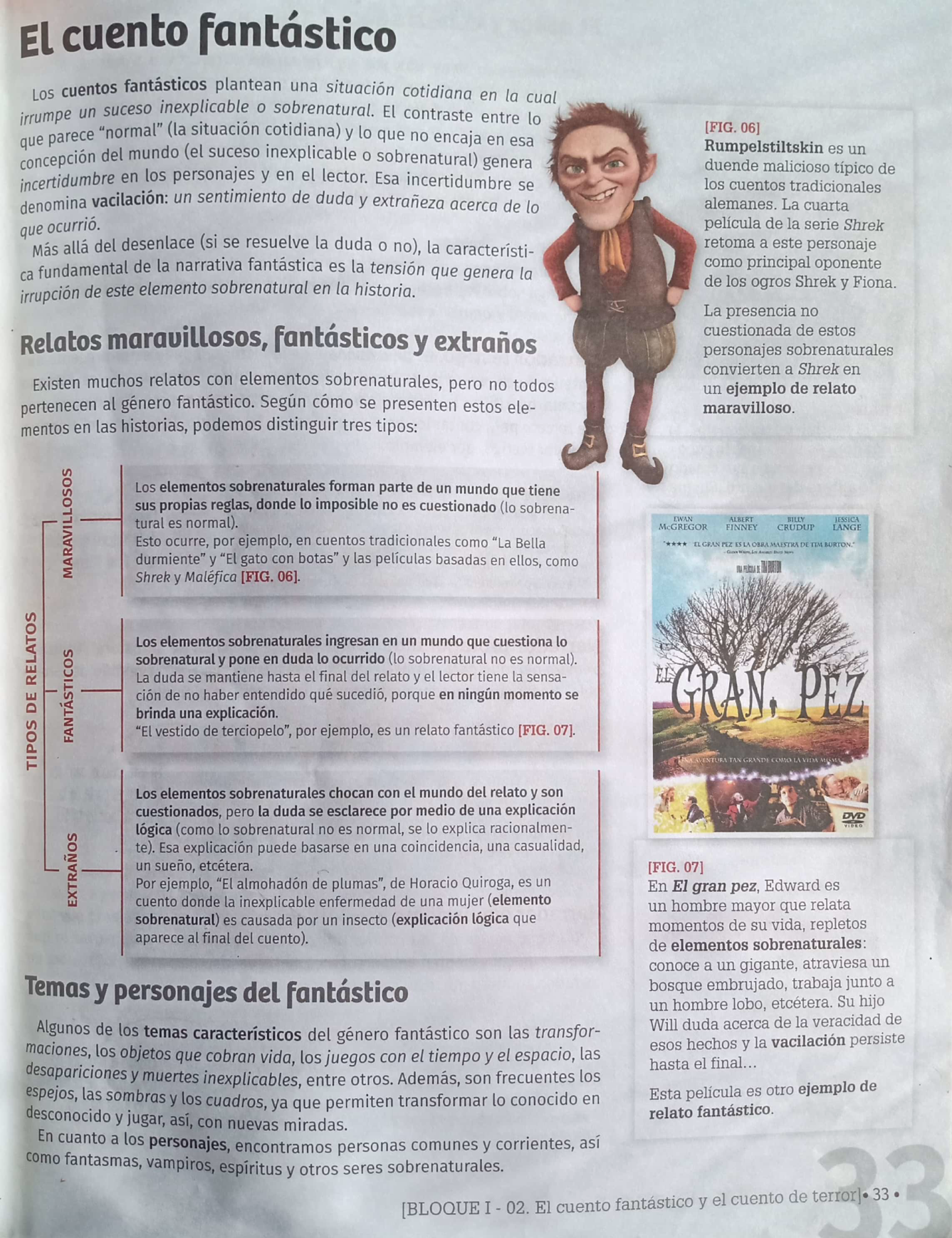 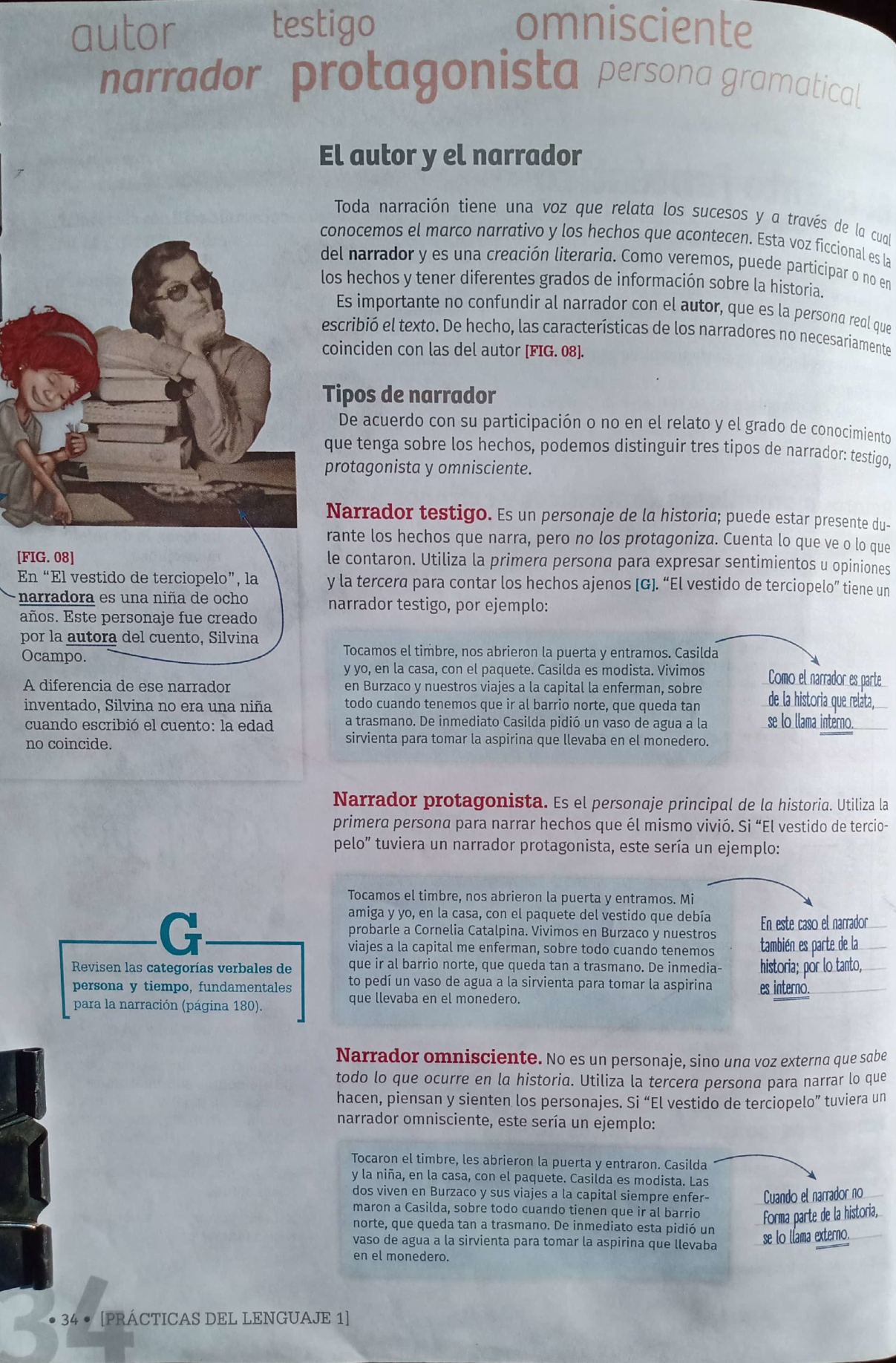 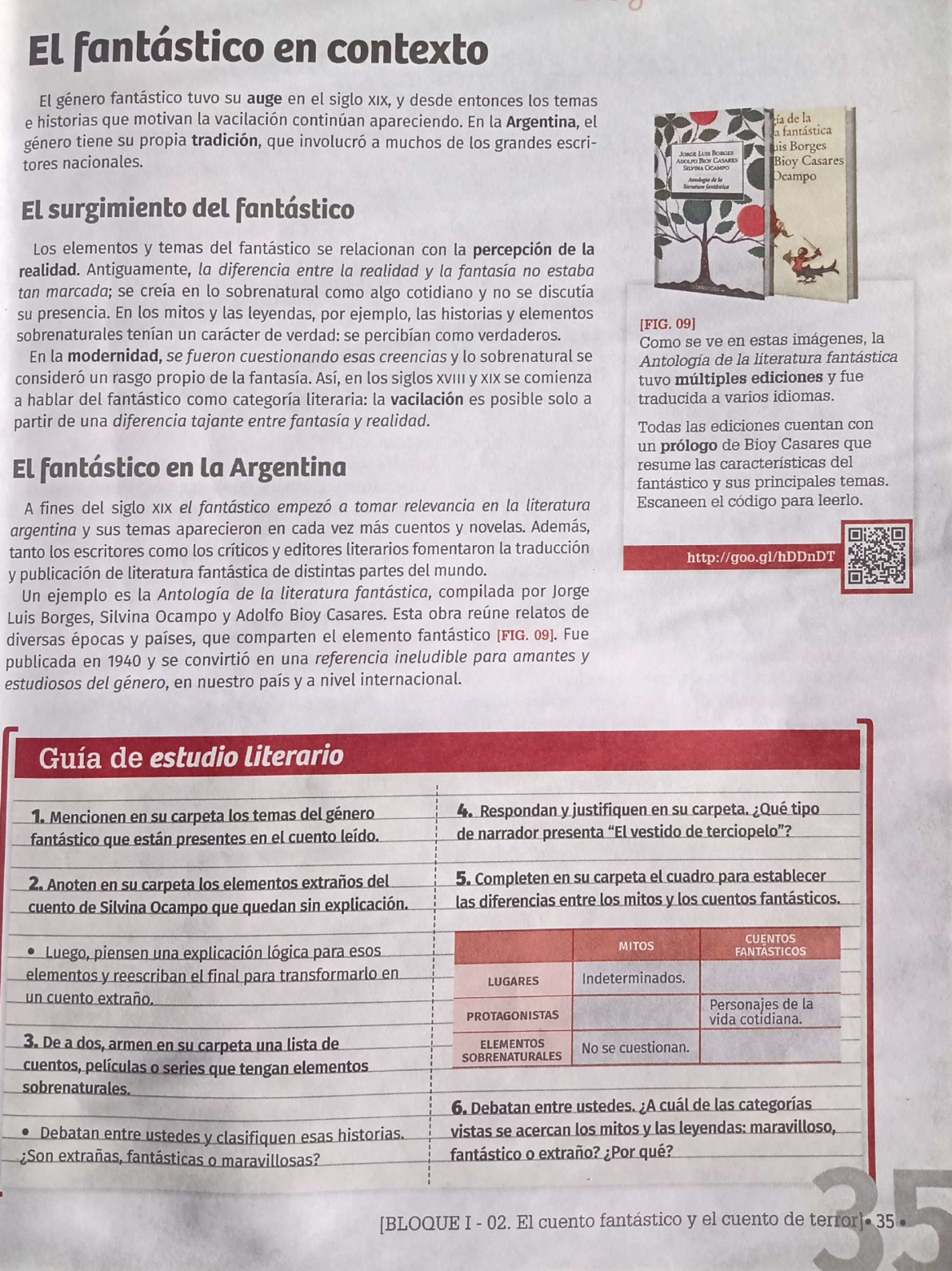 Ingresá al siguiente link, completá el trabajo y dale enviar. Recordá que lo podés hacer desde el celular o desde el dispositivo que tengas en casa.(Los dos grupos tienen que tener enviado el documento de Google para el martes 18-8 ese día tendrá clases con BELÉN el grupo A, debido al feriado del lunes)https://forms.gle/Vrhw2kxfP4dDSvsr7 Resolvé las siguientes actividades para la clase de Zoom indicada en el cuadro.Escribí los temas del cuento fantástico que aparecen el cuento “El vestido de terciopelo”.………………………………………………………………………………………………………………………………………………………………………………………………………………………………………………………………………………………………………………………………………………………………………………………………………………………………………………………………………………………Anotá los elementos extraños que aparecen el cuento de Silvina Ocampo que quedan sin explicación.………………………………………………………………………………………………………………………………………………………………………………………………………………………………………………………………………………………………………………………………………………………………………………………………………………………………………………………………………………………Pensá una explicación lógica para los elementos que mencionaste en el punto B y reescribí el final del cuento para transformarlo en un cuento extraño.………………………………………………………………………………………………………………………………………………………………………………………………………………………………………………………………………………………………………………………………………………………………………………………………………………………………………………………………………………………………………………………………………………………………………………………………………………………………………………………………………………………………………………………………………………………………………………………………………………………………………………………………………………………………………………………………………………………………………………Pensá y escribí el nombre de 5 series, cuentos o películas que tengan elementos sobrenaturales y clasificalos en: Extrañas, fantásticas o maravillosas.Respondé y justificá ¿Qué tipo de narrador presenta “El vestido de terciopelo”?………………………………………………………………………………………………………………………………………………………………………………………………………………………………………………………………………………………………………………………………………………………………………………………………………………………………………………………………………………………Completen el cuadro con las diferencias entre los mitos y los cuentos fantásticos.Lunes 17-8Martes 18-8Miércoles 19-8Jueves 20-8Viernes 21-8Grupo A Grupo BGrupo ATodo el grupoDocumento de GoogleLenguaLenguaProyectoCompleto y enviado el documento de Google con las actividades de comprensión de texto (Los dos grupos para este día)No se envían por correo.Terminadas las actividades del punto Nº 2 A-B-C-D-E y FCompartiremos las mismas en la clase de Zoom.No se envían por correo.Terminadas las actividades del punto Nº 2 A-B-C-D-E y FCompartiremos las mismas en la clase de Zoom.No se envían por correo.Compartiremos los avances que cada grupo tenga sobre el tema que le toca trabajar para la primera publicación del diario.Nombre de la serie cuento o películaEXTRAÑASFANTÁSTICASMARAVILLOSASMitosCuentos fantásticosLugaresIndeterminados.ProtagonistasPersonajes de la vida cotidiana.Elementos sobrenaturalesNo se cuestionan.